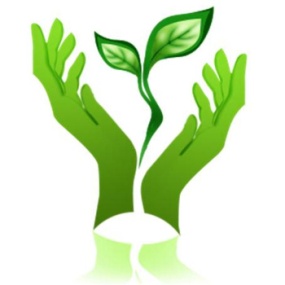 Рекомендации родителям первокурсников.Для того чтобы, процесс адаптации проходил менее болезненно, следует следить за тем, чтобы ваш ребенок:1.Спланировал и соблюдал режим дня: ложился спать не позднее 23 часов, необходим 8- часовой сон.
2.Находился на свежем воздухе не менее 2 часов в день. Это улучшает самочувствие.
3.Поддерживал свое здоровье, занимался физкультурой в течение всего дня.
4. Правильно организовал свой быт, с меньшими затратами времени.
5.Учился больше работать самостоятельно, развивал самоконтроль и самодисциплину.
6. Поддерживал постоянную связь с преподавателями, классным руководителем.
7.Формировал правильную мотивацию к обучению в колледже.Для того чтобы поддержать первокурсника, необходимо:1. Опираться на сильные стороны ребенка.
2.Избегать подчеркивания промахов молодого человека.
3. Показывать, что вы удовлетворены ребенком.
4.Радоваться успехам ребенка.
5.Верить, поддерживать ребенка и его способности.